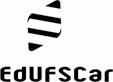 Sr. Professor:Indicar os títulos que fazem parte da leitura obrigatória, encaminhar-nos até o dia 28 de fevereiro.Sr. Professor:Indicar os títulos que fazem parte da leitura obrigatória, encaminhar-nos até o dia 28 de fevereiro.Sr. Professor:Indicar os títulos que fazem parte da leitura obrigatória, encaminhar-nos até o dia 28 de fevereiro.Sr. Professor:Indicar os títulos que fazem parte da leitura obrigatória, encaminhar-nos até o dia 28 de fevereiro.Sr. Professor:Indicar os títulos que fazem parte da leitura obrigatória, encaminhar-nos até o dia 28 de fevereiro.Sr. Professor:Indicar os títulos que fazem parte da leitura obrigatória, encaminhar-nos até o dia 28 de fevereiro.Sr. Professor:Indicar os títulos que fazem parte da leitura obrigatória, encaminhar-nos até o dia 28 de fevereiro.Sr. Professor:Indicar os títulos que fazem parte da leitura obrigatória, encaminhar-nos até o dia 28 de fevereiro.Sr. Professor:Indicar os títulos que fazem parte da leitura obrigatória, encaminhar-nos até o dia 28 de fevereiro.DADOS PESSOAIS:                                                                                                          *Campos de preenchimento obrigatórioDADOS PESSOAIS:                                                                                                          *Campos de preenchimento obrigatórioDADOS PESSOAIS:                                                                                                          *Campos de preenchimento obrigatórioDADOS PESSOAIS:                                                                                                          *Campos de preenchimento obrigatórioDADOS PESSOAIS:                                                                                                          *Campos de preenchimento obrigatórioDADOS PESSOAIS:                                                                                                          *Campos de preenchimento obrigatórioDADOS PESSOAIS:                                                                                                          *Campos de preenchimento obrigatórioDADOS PESSOAIS:                                                                                                          *Campos de preenchimento obrigatórioDADOS PESSOAIS:                                                                                                          *Campos de preenchimento obrigatório*NOME COMPLETO: *NOME COMPLETO: *NOME COMPLETO: *NOME COMPLETO: *NOME COMPLETO: *NOME COMPLETO: *NOME COMPLETO: *NOME COMPLETO: *NOME COMPLETO: *CPF : *CPF : Atenção: A informação sobre o número de seu CPF é imprescindível para o cadastramentoAtenção: A informação sobre o número de seu CPF é imprescindível para o cadastramentoAtenção: A informação sobre o número de seu CPF é imprescindível para o cadastramentoAtenção: A informação sobre o número de seu CPF é imprescindível para o cadastramentoAtenção: A informação sobre o número de seu CPF é imprescindível para o cadastramentoAtenção: A informação sobre o número de seu CPF é imprescindível para o cadastramentoAtenção: A informação sobre o número de seu CPF é imprescindível para o cadastramento*ENDEREÇO:  *ENDEREÇO:  *ENDEREÇO:  *ENDEREÇO:  *ENDEREÇO:  BAIRRO: BAIRRO: BAIRRO: *CEP: * CIDADE: *UF:   SP               *UF:   SP               *UF:   SP               TEL:  TEL:  TEL:  FAX:FAX:CELULAR:                                                         CELULAR:                                                         CELULAR:                                                         CELULAR:                                                         E-MAIL: E-MAIL: E-MAIL: E-MAIL: E-MAIL: MELHOR HORÁRIO PARA ENCONTRÁ-LO: MELHOR HORÁRIO PARA ENCONTRÁ-LO: MELHOR HORÁRIO PARA ENCONTRÁ-LO: MELHOR HORÁRIO PARA ENCONTRÁ-LO: MELHOR HORÁRIO PARA ENCONTRÁ-LO: MELHOR HORÁRIO PARA ENCONTRÁ-LO: MELHOR HORÁRIO PARA ENCONTRÁ-LO: MELHOR HORÁRIO PARA ENCONTRÁ-LO: MELHOR HORÁRIO PARA ENCONTRÁ-LO: TEL/RAMAL TEL/RAMAL TEL/RAMAL TEL/RAMAL TEL/RAMAL TEL/RAMAL TEL/RAMAL TEL/RAMAL TEL/RAMAL DISCIPLINA 1DISCIPLINA 1DISCIPLINA 1CURSO LinguísticaCURSO LinguísticaCURSO LinguísticaNÍVEL  (  ) Graduação    (   ) Mestrado
           (   ) Especialização                    (   ) Doutorado    NÍVEL  (  ) Graduação    (   ) Mestrado
           (   ) Especialização                    (   ) Doutorado    NÍVEL  (  ) Graduação    (   ) Mestrado
           (   ) Especialização                    (   ) Doutorado    LIVRO ADOTADO OU INDICADO/EDITORALIVRO ADOTADO OU INDICADO/EDITORALIVRO ADOTADO OU INDICADO/EDITORALIVRO ADOTADO OU INDICADO/EDITORALIVRO ADOTADO OU INDICADO/EDITORALIVRO ADOTADO OU INDICADO/EDITORA   Nº ALUNOS 40   Nº ALUNOS 40   Nº ALUNOS 40DISCIPLINA 2DISCIPLINA 2DISCIPLINA 2CURSO LinguísticaCURSO LinguísticaCURSO LinguísticaNÍVEL  (   ) Graduação    (   ) Mestrado
           (   ) Especialização                    (   ) Doutorado    NÍVEL  (   ) Graduação    (   ) Mestrado
           (   ) Especialização                    (   ) Doutorado    NÍVEL  (   ) Graduação    (   ) Mestrado
           (   ) Especialização                    (   ) Doutorado    LIVRO ADOTADO OU INDICADO/EDITORALIVRO ADOTADO OU INDICADO/EDITORALIVRO ADOTADO OU INDICADO/EDITORALIVRO ADOTADO OU INDICADO/EDITORALIVRO ADOTADO OU INDICADO/EDITORALIVRO ADOTADO OU INDICADO/EDITORA   Nº ALUNOS 40   Nº ALUNOS 40   Nº ALUNOS 40DISCIPLINA 3DISCIPLINA 3DISCIPLINA 3CURSO PÓS em LinguísticaCURSO PÓS em LinguísticaCURSO PÓS em LinguísticaNÍVEL  (   ) Graduação    (  ) Mestrado
           (   ) Especialização                    ( X  ) Doutorado    NÍVEL  (   ) Graduação    (  ) Mestrado
           (   ) Especialização                    ( X  ) Doutorado    NÍVEL  (   ) Graduação    (  ) Mestrado
           (   ) Especialização                    ( X  ) Doutorado    LIVRO ADOTADO OU INDICADO/EDITORALIVRO ADOTADO OU INDICADO/EDITORALIVRO ADOTADO OU INDICADO/EDITORALIVRO ADOTADO OU INDICADO/EDITORALIVRO ADOTADO OU INDICADO/EDITORALIVRO ADOTADO OU INDICADO/EDITORA   Nº ALUNOS 20   Nº ALUNOS 20   Nº ALUNOS 20DISCIPLINA 4DISCIPLINA 4DISCIPLINA 4CURSOCURSOCURSONÍVEL  (   ) Graduação    (   ) Mestrado
           (   ) Especialização                    (   ) Doutorado    NÍVEL  (   ) Graduação    (   ) Mestrado
           (   ) Especialização                    (   ) Doutorado    NÍVEL  (   ) Graduação    (   ) Mestrado
           (   ) Especialização                    (   ) Doutorado    LIVRO ADOTADO OU INDICADO/EDITORALIVRO ADOTADO OU INDICADO/EDITORALIVRO ADOTADO OU INDICADO/EDITORALIVRO ADOTADO OU INDICADO/EDITORALIVRO ADOTADO OU INDICADO/EDITORALIVRO ADOTADO OU INDICADO/EDITORA   Nº ALUNOS   Nº ALUNOS   Nº ALUNOS